Lesson Title: Blogging about your reporting journeyDescription of the lesson: Social media can be used to share both verified and unverified information, but it’s also a tool to encourage transparency when reporting. In this lesson, students will create a blog that openly shares their reporting process during a topic of their choice. Objectives
by the end of this lessons, students will be able to ..Understand how to organize and present your fact-gathering process during a reporting assignment.Explain the role mirror and candle theories play in journalism. Procedures:Before beginning on your blog, read the following: 	Benefits blogging brings to news outletsBlogs and Journalism Need Each OtherLaunch your blog using WordPress: Follow the instructions to create your blog and pick a title that will correspond to your reporting field. NOTE: You do not need to purchase a domain name.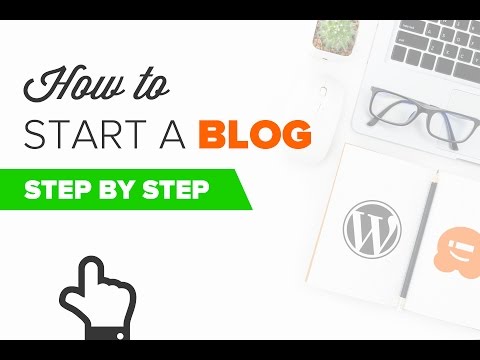 The content of your blog should include the following: Homepage that identifies who you are (headshot included) and the purpose of the blog. What do you hope to accomplish? Trust? Integrity? Transparency? CommunicationUse your second post to describe your most recent article/published story and identify the steps you took to research and gather information for your story. How did you choose your story? Did a reader submit a topic? What sources did you track down? What challenges did you face? Are there still unanswered questions? Can you open dialogue with the community on the story? Present questions? Ask for feedback? Any thoughts that can be added that didn’t fit in your news report? Create a third post on an idea that you are thinking about for another story. Any questions your readers can help answer or submit? What would they like to know? Why has the idea peaked your interest? 